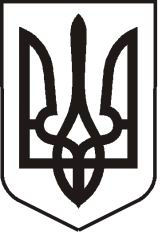 УКРАЇНАЛУГАНСЬКА  ОБЛАСТЬПОПАСНЯНСЬКИЙ  РАЙОН
ПОПАСНЯНСЬКА  МІСЬКА  РАДА ШОСТОГО   СКЛИКАННЯДЕВ’ЯНОСТО ТРЕТЯ СЕСІЯРIШЕННЯ29 березня 2018 року                      м. Попасна	                                      № 93/18 Про надання дозволу на розробку проектуземлеустрою   щодо  відведення  земельноїділянки і подальшої передачі її в оренду в м. ПопаснаРозглянувши заяву ******* (вх. від 14.03.2018 № 72) з проханням надати дозвіл на розробку проекту землеустрою щодо відведення земельної ділянки, керуючись ст. ст. 12, 122, 124, 134 Земельного кодексу України, Законом України «Про землеустрій», Законом України «Про внесення змін до деяких законодавчих актів України щодо розмежування земель державної та комунальної власності», п. 34 ч. 1 ст. 26 Закону України «Про місцеве самоврядування в Україні», Попаснянська міська рада ВИРІШИЛА:Надати дозвіл ******* на розробку проекту землеустрою щодо відведення земельної ділянки, яка розташована за адресою: Луганська область, Попаснянський район, м. Попасна вулиця Первомайська, 75, орієнтовною площею 0,0290 га для обслуговування нежилої будівлі та подальшої передачі в оренду строком на 10 (десять) років.Остаточна площа буде визначена в ході проведення проектних робіт. Контроль за виконанням рішення покласти на  постійну комісію міської ради з питань транспорту, зв’язку та благоустрою, земельних  відносин та охорони довкілля.Міський голова                                                                                 Ю.І.Онищенко